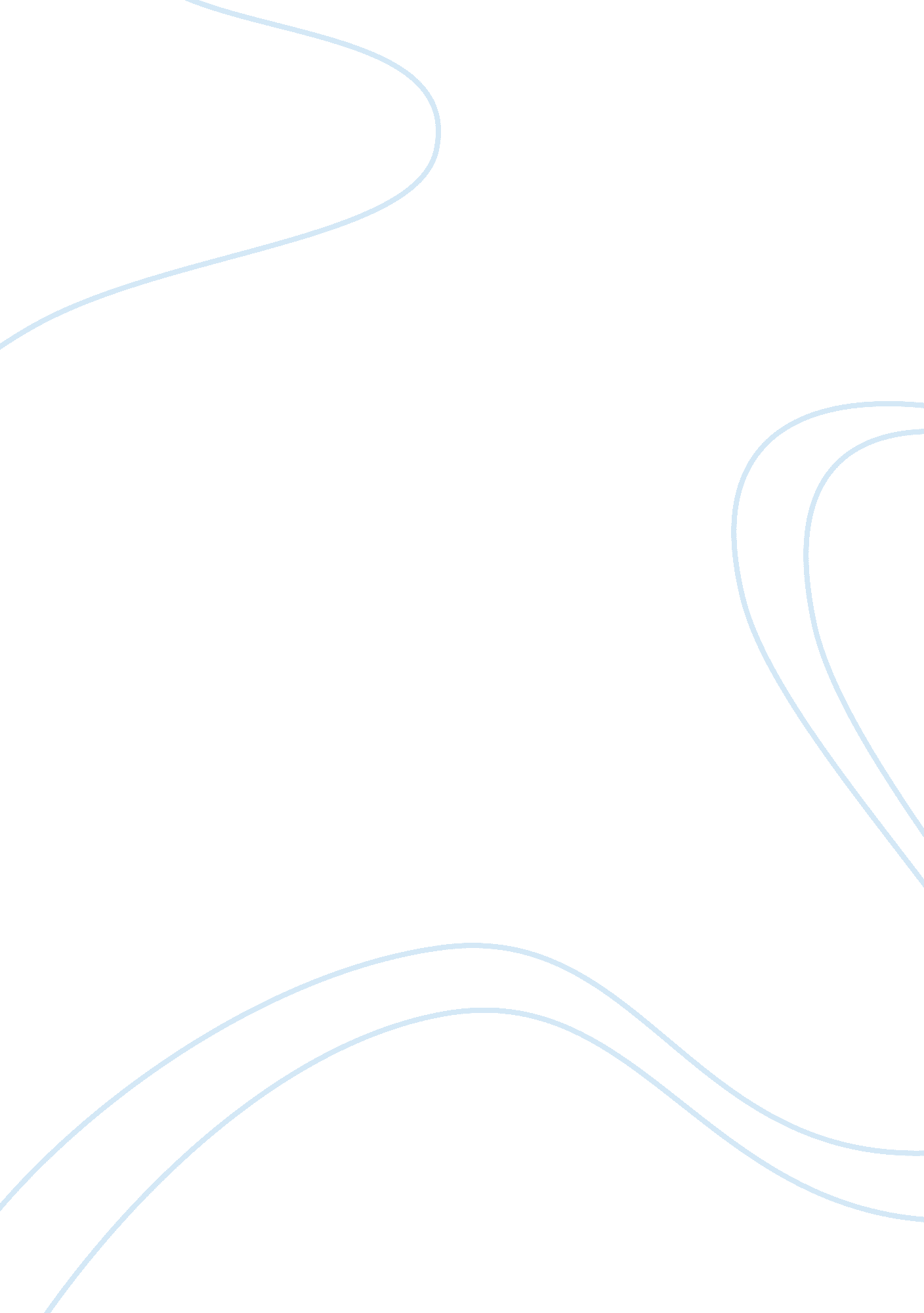 Good essay about hemingway short storyExperience, Belief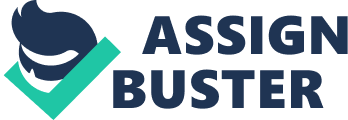 The little short story was written by Hemingway expressing her worries and doubts. The short story is a letter to an unknown doctor in which Hemingway believes he would save her. The story talks about the engagement to a man from United States three years ago. After involving herself in a relationship, her lover was transferred from America to china because of job purposes. Unluckily, they could not travel together and Hemingway was left behind. In her letter, she illustrates her disappointments after the return of her man from china three years later. She is confused and wonders what she could do to make a decision that would save her from her worried situation. She fears to be open to her family about the situation thus deciding to write a letter to the doctor. 
Hemingway does not present her story in a formal way. Though she writes a letter to the doctor, the addresses are not well aligned, as official letters requires. In the story, her address does not reveal her residential because she was not ready to reveal her identity. Hemingway writes the story carelessly to express her doubts and uncertainties. She refuses to seek medical advice from doctors known by her siblings to prevent the leakage of the delicate information. She also fails to indicate the address of the doctor to whom the letter was concerned. Hemingway writes the short story to an unknown physician to prevent the physical contact so that her confidentiality and privacy could remain intact. In my opinion, I think that she writes a letter to the doctor who was treating her husband so that she could know about the truth about her safety. 
Hemingway presents the short story this way to avoid conflicts with her husband as well as her family. She knew that her husband could become annoyed if he realizes her actions of disclosing that he was infected after the three years mission in China. She presents the letter to the doctor in an informal way with the purpose of hiding her character. The story fails to meet the standards of an official letter and it appears as a friendly letter to the doctor. I noticed that the letter has many grammatical mistakes making and it was not proofread after drafting. 
At the top right side of her address, Hemingway fails to disclose her names, address and residential. She did it intentionally to confuse the doctor in tracing the owner of the letter. A lot can be noticed in a shortly written letter since it expresses the life of an infected husband and a worried woman who wants advice from unknown doctor. I think that Hemingway was supposed to indicate the names of the doctor that she wanted to get the information. Perhaps, she does not know the doctor and just writes the letter targeting any helpful physician that would come across it. 
In my opinion, I think that Hemingway is not ready to take the bull by its horn. She hurriedly writes a letter to an unknown doctor expecting to get help. Her husband was infected with a Sexually Transmitted Disease and this illustrates that he was unfaithful after going to china. Hemingway believes that their child needed the love of both parents since she consults about her safety in engaging in marriage with her man. Her only worry is the infection that could be transferred from her husband to bring death much closer. In the end, she sits waiting for a response from the doctor. 